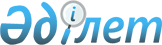 Қызылқоға аудандық мәслихатының 2015 жылғы 18 қарашадағы № ХХХV-2 "Қызылқоға ауданында мүгедектігі бар балалар қатарындағы кемтар балаларды жеке оқыту жоспары бойынша үйде оқытуға жұмсалған шығындарын өндіріп алу тәртібі және мөлшерін айқындау туралы" шешіміне өзгерістер және толықтыру енгізу туралы
					
			Күшін жойған
			
			
		
					Атырау облысы Қызылқоға аудандық мәслихатының 2023 жылғы 28 қыркүйектегі № 8-2 шешімі. Атырау облысының Әділет департаментінде 2023 жылғы 29 қыркүйекте № 5088-06 болып тіркелді. Күші жойылды - Атырау облысы Қызылқоға аудандық мәслихатының 2023 жылғы 26 желтоқсандағы № 13-2 шешімімен
      Ескерту. Күші жойылды - Атырау облысы Қызылқоға аудандық мәслихатының 26.12.2023 № 13-2 шешімімен (алғашқы ресми жарияланған күнінен кейін күнтізбелік он күн өткен соң қолданысқа енгізіледі).
      Қызылқоға аудандық мәслихаты ШЕШІМ ҚАБЫЛДАДЫ:
      1. Қызылқоға аудандық мәслихатының "Қызылқоға ауданында мүгедектігі бар балалар қатарындағы кемтар балаларды жеке оқыту жоспары бойынша үйде оқытуға жұмсалған шығындарын өндіріп алу тәртібі және мөлшерін айқындау туралы" 2015 жылғы 18 қарашадағы № ХХХV-2 (Нормативтік құқықтық актілерді мемлекеттік тіркеу тізілімінде № 3384 болып тіркелген) шешіміне келесідей өзгерістер және толықтыру енгізілсін:
      көрсетілген шешімнің тақырыбы жаңа редакцияда жазылсын:
       "Мүгедектігі бар балалар қатарындағы кемтар балаларды жеке оқыту жоспары бойынша үйде оқытуға жұмсаған шығындарын өндіріп алу тәртібі мен мөлшерін айқындау туралы";
      көрсетілген шешімнің 1-тармағы жаңа редакцияда жазылсын:
       "1. Мүгедектігі бар балалар қатарындағы кемтар балаларды жеке оқыту жоспары бойынша үйде оқытуға жұмсаған шығындарын өндіріп алу тәртібі мен мөлшері, осы шешімнің қосымшасына сәйкес айқындалсын";
      көрсетілген шешімнің 3 тармағы алынып тасталсын;
      көрсетілген шешім осы шешімнің қосымшасына сәйкес қосымшамен толықтырылсын.
      2. Осы шешім оның алғашқы ресми жарияланған күнінен кейін күнтізбелік он күн өткен соң қолданысқа енгізіледі. Мүгедектігі бар балалар қатарындағы кемтар балаларды жеке оқыту жоспары бойынша үйде оқытуға жұмсаған шығындарын өндіріп алу тәртібі мен мөлшері
      1. Осы мүгедектігі бар балалар қатарындағы кемтар балаларды жеке оқыту жоспары бойынша үйде оқытуға жұмсаған шығындарын өндіріп алу тәртібі мен мөлшері Қазақстан Республикасының Еңбек және халықты әлеуметтік қорғау министрінің 2021 жылғы 25 наурыздағы № 84 "Әлеуметтік-еңбек саласында мемлекеттік қызметтерді көрсетудің кейбір мәселелері туралы" (Нормативтік құқықтық актілерді мемлекеттік тіркеу тізілімінде № 22394 болып тіркелген) бұйрығымен бекітілген "Мүгедектігі бар балаларды үйде оқытуға жұмсалған шығындарды өтеу" мемлекеттік қызметін көрсету қағидаларына (бұдан әрі - шығындарды өтеу Қағидалары) сәйкес әзірленді.
      2. Мүгедектігі бар балалар қатарындағы кемтар балаларды жеке оқыту жоспары бойынша үйде оқытуға жұмсаған шығындарын өндіріп алу (бұдан әрі - оқытуға жұмсаған шығындарды өндіріп алу) мүгедектігі бар баланың үйде оқу фактісін растайтын оқу орнының анықтамасы негізінде "Қызылқоға аудандық жұмыспен қамту және әлеуметтік бағдарламалар бөлімі" мемлекеттік мекемесі жүргізеді.
      3. Оқытуға жұмсалған шығындарын өндіріп алу (толық мемлекеттің қамсыздандыруындағы мүгедектігі бар балалардан және оларға қатысты ата-аналары ата-ана құқығынан айырылған мүгедектігі бар балалардан басқа) отбасының табысына қарамастан мүгедектігі бар балалардың ата-аналарының біріне немесе өзге де заңды өкілдеріне беріледі.
      4. Оқытуға жұмсалған шығындарын өндіріп алу өтініш берілген айдан бастап мүгедектігі бар баланы үйде оқыту фактісін растайтын оқу орнынан анықтамада көрсетілген мерзім аяқталған айға дейін жүргізіледі.
      5. Оқытуға жұмсалған шығындарды өндіріп алуды тоқтатуға әкеп соққан жағдайлар бар болғанда (мүгедектігі бар баланың он сегіз жасқа толуы, мүгедектік мерзімінің аяқталуы, мүгедектігі бар баланың мемлекеттік мекемелерде оқып жатқан кезеңі, мүгедектігі бар баланың қайтыс болуы) төлем тиісті жағдайлар туындағаннан кейінгі айдан бастап тоқтатылады.
      6. Оқытуға жұмсаған шығындарын өндіріп алу оқу жылы ішінде мөлшері әр мүгедектігі бар балаға ай сайын 5 (бес) айлық есептік көрсеткішке тең.
      7. Оқытуға жұмсалған шығындарды өндіріп алудан бас тарту негіздері шығындарды өтеу қағидаларының 3-қосымшасының тоғызыншы тармағында көрсетілген.
					© 2012. Қазақстан Республикасы Әділет министрлігінің «Қазақстан Республикасының Заңнама және құқықтық ақпарат институты» ШЖҚ РМК
				
      Қызылқоға аудандықмәслихатының төрағасы

Т. Бейсқали
Қызылқоға аудандық
мәслихатының 2023 жылғы
28 қыркүйектегі № 8-2
шешіміне қосымшаҚызылқоға аудандық
мәслихатының 2015 жылғы
18 қарашадағы № ХХХV-2
шешіміне қосымша